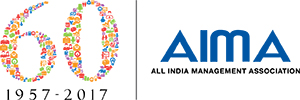 7th Innovation Practitioners SummitTechnology-based Innovation: Business Drivers of the Future
13th December 2017, Hotel Le Meridien, New Delhi
CASE STUDY TEMPLATEDirections: Please complete this form in its entirety, and return to the address mentioned below. 
All information in the form will be kept confidential and will only be used for evaluation purposes.Qualification Criteria: To be eligible to qualify for an award:The applicant must have been directly involved in the breakthrough/ innovation journey/ process (may be the work of one person, a few people or a large team or department). 
No third party consultants should have been involved in the process.The innovation will be judged against three criteria: Uniqueness, Impact and Sustainability.The innovation must be one that has been implemented or has yielded results within the last 
3 years. All innovations that have been implemented and demonstrated results after 2013 are eligible. Unimplemented ideas for innovation are not applicable.Please type in your response to each question. If needed, you may use one additional sheets.  Attach the references (Question 5) to the application form.All completed application forms and case studies should be submitted in hard and soft copy both by Monday, 27th November 2017GENERAL INFORMATION REGARDING THE INNOVATION AND THE INNOVATORGENERAL INFORMATION REGARDING THE INNOVATION AND THE INNOVATORGENERAL INFORMATION REGARDING THE INNOVATION AND THE INNOVATORGENERAL INFORMATION REGARDING THE INNOVATION AND THE INNOVATORPlease specify the entry category:Please specify the entry category:Please specify the entry category:Please specify the entry category:Name and Address of the Organization:Name and Address of the Organization:Name and Address of the Organization:Name and Address of the Organization:Contact Phonee-mail AddressHas the innovation previously won or been nominated for any awards? If so, give the name and type of awardsHas the innovation previously won or been nominated for any awards? If so, give the name and type of awardsHas the innovation previously won or been nominated for any awards? If so, give the name and type of awardsHas the innovation previously won or been nominated for any awards? If so, give the name and type of awardsPlease describe the innovation and the context in which it was born.Please describe the innovation and the context in which it was born.Please describe the innovation and the context in which it was born.Please describe the innovation and the context in which it was born.2a. How different and one-of-its-kind is the innovation? Choose:2b. How is your innovation different from what is currently happening in the industry/ sector? Give 2-3 key points of difference.    2c. If necessary, please provide details for the key points in 2b.What is the qualitative and quantitative impact of the innovation?  The output of the innovation measured in the form of economic (monetary) impact, social (society) impact and/ or impact on environment.  What have you done to make your innovation sustainable so that it continues beyond the founding team? Help us understand - actions you have specifically taken in order to make the Innovation not overly dependent on the presence of the founding team. Please send in at least 5 external references (end consumer feedback, media, relevant research body, educational institution etc.) so that we can get a third party/unbiased perspective of the Innovation.SIGNED UNDERTAKINGI have read the rules and regulations and agree to comply with them. I understand that the jury’s decision is final and that I will not enter into any dispute regarding this. I certify that all information provided by me in this form is correct to the best of my knowledge.Name of individual                                                                             Signature and seal of Organization/Institution